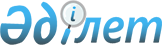 О внесении изменений в постановление акимата Павлодарской области от 5 февраля 2018 года № 35/1 "О некоторых вопросах в сфере агропромышленного комплекса на 2018 год"Постановление акимата Павлодарской области от 19 ноября 2018 года № 398/7. Зарегистрировано Департаментом юстиции Павлодарской области 20 ноября 2018 года № 6114
      В соответствии с подпунктами 4), 7) пункта 2 статьи 11 Закона Республики Казахстан от 8 июля 2005 года "О государственном регулировании развития агропромышленного комплекса и сельских территорий", приказом заместителя Премьер-Министра Республики Казахстан - Министра сельского хозяйства Республики Казахстан от 15 июня 2018 года № 256 "Об утверждении Правил субсидирования развития племенного животноводства, повышения продуктивности и качества продукции животноводства" акимат Павлодарской области ПОСТАНОВЛЯЕТ:
      1. Внести в постановление акимата Павлодарской области от 5 февраля 2018 года № 35/1 "О некоторых вопросах в сфере агропромышленного комплекса на 2018 год" (зарегистрировано в Реестре государственной регистрации нормативных правовых актов за № 5863, опубликовано 27 февраля 2018 года в Эталонном контрольном банке нормативных правовых актов Республики Казахстан в электронном виде) следующие изменения:
      преамбулу указанного постановления изложить в новой редакции "В соответствии с подпунктами 4), 7) пункта 2 статьи 11 Закона Республики Казахстан от 8 июля 2005 года "О государственном регулировании развития агропромышленного комплекса и сельских территорий", приказом заместителя Премьер - Министра Республики Казахстан - Министра сельского хозяйства Республики Казахстан от 15 июня 2018 года № 256 "Об утверждении Правил субсидирования развития племенного животноводства, повышения продуктивности и качества продукции животноводства" акимат Павлодарской области ПОСТАНОВЛЯЕТ:";
      приложение 1 к указанному постановлению изложить в новой редакции согласно приложению к настоящему постановлению;
      исключить подпункты 2), 3), 4), 5), 6), 7) пункта 1 указанного постановления;
      исключить приложения 2, 3, 4, 5, 6, 7 к указанному постановлению.
      2. Государственному учреждению "Управление сельского хозяйства Павлодарской области" в установленном законодательством порядке обеспечить:
      государственную регистрацию настоящего постановления в территориальном органе юстиции;
      в течение десяти календарных дней со дня государственной регистрации настоящего постановления направление его копии в электронном виде на казахском и русском языках в Республиканское государственное предприятие на праве хозяйственного ведения "Республиканский центр правовой информации" для официального опубликования и включения в Эталонный контрольный банк нормативных правовых актов Республики Казахстан;
      размещение настоящего постановления на интернет-ресурсе акимата Павлодарской области.
      3. Контроль за исполнением настоящего постановления возложить на заместителя акима области Махажанова Д. С.
      4. Настоящее постановление вводится в действие со дня его первого официального опубликования. Объемы субсидий по направлениям субсидирования
развития племенного животноводства, повышения продуктивности
и качества продукции животноводства на 2018 год
					© 2012. РГП на ПХВ «Институт законодательства и правовой информации Республики Казахстан» Министерства юстиции Республики Казахстан
				
      Аким области

Б. Бакауов
Приложение
к постановлению акимата
Павлодарской области от "19"
ноября 2018 года № 398/7Приложение 1
к постановлению акимата
Павлодарской области
от "5" февраля 2018 года № 35/1
Наименование направления субсидирования
Единица измерения
Норматив субсидирования на 1 единицу, тенге
Субсидируемый объем (голов, килограмм, штук, тонна)
Сумма субсидий, тысяч тенге
1
2
3
4
5
Мясное скотоводство
Мясное скотоводство
Мясное скотоводство
Мясное скотоводство
Мясное скотоводство
Удешевление стоимости бычков, реализованных на откорм в откормочные площадки вместимостью не менее 1000 голов единовременно
килограмм живого веса
200
600 000
120 000
Всего сумма
120 000
Молочное и молочно-мясное скотоводство
Молочное и молочно-мясное скотоводство
Молочное и молочно-мясное скотоводство
Молочное и молочно-мясное скотоводство
Молочное и молочно-мясное скотоводство
Удешевление стоимости производства молока
Удешевление стоимости производства молока
Удешевление стоимости производства молока
Удешевление стоимости производства молока
Удешевление стоимости производства молока
хозяйства с фуражным маточным поголовьем от 600 голов
килограмм зачетного веса
35
5 572 000
195 020
хозяйства с фуражным маточным поголовьем от 400 голов
килограмм зачетного веса
20
500 000
10 000
хозяйства с фуражным маточным поголовьем от 50 голов
килограмм зачетного веса
10
2 000 000
20 000
Всего сумма
225 020
Мясное птицеводство
Мясное птицеводство
Мясное птицеводство
Мясное птицеводство
Мясное птицеводство
Удешевление стоимости производства мяса птицы
Удешевление стоимости производства мяса птицы
Удешевление стоимости производства мяса птицы
Удешевление стоимости производства мяса птицы
Удешевление стоимости производства мяса птицы
фактическое производство от 2 000 тонн
килограмм
50
358 146,72
17 907,336
Всего сумма
17 907,336
Яичное птицеводство
Яичное птицеводство
Яичное птицеводство
Яичное птицеводство
Яичное птицеводство
Удешевление стоимости производства пищевого яйца
Удешевление стоимости производства пищевого яйца
Удешевление стоимости производства пищевого яйца
Удешевление стоимости производства пищевого яйца
Удешевление стоимости производства пищевого яйца
фактическое производство от 50 миллионов штук
штук
2,2
10 014 620
22 032,164
фактическое производство от 20 миллионов штук
штук
2
11 034 120
22 068,240
Всего сумма
44 100,404
Мясное скотоводство*
Мясное скотоводство*
Мясное скотоводство*
Мясное скотоводство*
Мясное скотоводство*
Ведение селекционной и племенной работы
Ведение селекционной и племенной работы
Ведение селекционной и племенной работы
Ведение селекционной и племенной работы
Ведение селекционной и племенной работы
Товарное маточное поголовье
Товарное маточное поголовье
Товарное маточное поголовье
Товарное маточное поголовье
Товарное маточное поголовье
Базовый норматив
голов
10 000
51 631
516 310
Дополнительный норматив:
выход приплода от 80% включительно
голов
8 000
22 112
176 896
выход приплода от 60% включительно
голов
6 000
8 925
53 550
Племенное маточное поголовье
Племенное маточное поголовье
Племенное маточное поголовье
Племенное маточное поголовье
Племенное маточное поголовье
Базовый норматив
голов
10 000
12 653
126 530
Дополнительный норматив:
выход приплода от 80% включительно
голов
20 000
7 695
153 900
выход приплода от 70% включительно
голов
15 000
959
14 385
Приобретение племенного крупного рогатого скота
голов
150 000
2 783
417 366,3
Всего сумма
1 458 937,3
Молочное и молочно-мясное скотоводство*
Молочное и молочно-мясное скотоводство*
Молочное и молочно-мясное скотоводство*
Молочное и молочно-мясное скотоводство*
Молочное и молочно-мясное скотоводство*
Ведение селекционной и племенной работы
Ведение селекционной и племенной работы
Ведение селекционной и племенной работы
Ведение селекционной и племенной работы
Ведение селекционной и племенной работы
Племенное маточное поголовье
Племенное маточное поголовье
Племенное маточное поголовье
Племенное маточное поголовье
Племенное маточное поголовье
Базовый норматив
голов
10 000
9 443
94 430
Дополнительный норматив:
Дополнительный норматив:
Дополнительный норматив:
Дополнительный норматив:
Дополнительный норматив:
выход приплода от 70% включительно
голов
20 000
1 028
20 560
выход приплода от 60% включительно
голов
15 000
988
14 820
Приобретение племенного крупного рогатого скота
Приобретение племенного крупного рогатого скота
Приобретение племенного крупного рогатого скота
Приобретение племенного крупного рогатого скота
Приобретение племенного крупного рогатого скота
племенной крупный рогатый скот отечественных хозяйств
голов
170 000
46
7 746,4
Удешевление стоимости производства и заготовки молока
Удешевление стоимости производства и заготовки молока
Удешевление стоимости производства и заготовки молока
Удешевление стоимости производства и заготовки молока
Удешевление стоимости производства и заготовки молока
хозяйства с фуражным поголовьем от 400 голов
килограмм
25
19 938 070
498 451,750
хозяйства с фуражным поголовьем от 50 голов
килограмм
15
6 287 894
94 318,41
сельскохозяйственный кооператив
килограмм
10
1 642 544,4
16 425,444
Всего сумма
746 752,004
Скотоводство*
Скотоводство*
Скотоводство*
Скотоводство*
Скотоводство*
Удешевление затрат откорма бычков от 100 голов, при живой массе
Удешевление затрат откорма бычков от 100 голов, при живой массе
Удешевление затрат откорма бычков от 100 голов, при живой массе
Удешевление затрат откорма бычков от 100 голов, при живой массе
Удешевление затрат откорма бычков от 100 голов, при живой массе
от 400 до 450 килограмм
голов
45 000
125
5 625
от 451 до 500 килограмм
голов
60 000
44
2 640
от 501 до 550 килограмм
голов
65 000
193
12 545
от 551 до 600 килограмм и выше
голов
75 000
9
675
Удешевление затрат откорма бычков для сельскохозяйственных кооперативов
голов
20 000
129
2 580
Организация искусственного осеменения маточного поголовья крупного рогатого скота в личных подсобных хозяйствах и сельскохозяйственных кооперативах
голов
3 000
1 815
5 445
Содержание племенных быков производителей мясных, молочных и молочно-мясных пород в общественных и товарных стадах
голов
100 000
238
23 800
Всего сумма
53 310
Мясное птицеводство*
Мясное птицеводство*
Мясное птицеводство*
Мясное птицеводство*
Мясное птицеводство*
Удешевление стоимости производства мяса птицы (бройлер)
Удешевление стоимости производства мяса птицы (бройлер)
Удешевление стоимости производства мяса птицы (бройлер)
Удешевление стоимости производства мяса птицы (бройлер)
Удешевление стоимости производства мяса птицы (бройлер)
фактическое производство от 1 000 тонн
килограмм
50
3 043 237,5
152 161,875
Всего сумма
152 161,875
Яичное птицеводство*
Яичное птицеводство*
Яичное птицеводство*
Яичное птицеводство*
Яичное птицеводство*
Удешевление стоимости производства пищевого яйца
Удешевление стоимости производства пищевого яйца
Удешевление стоимости производства пищевого яйца
Удешевление стоимости производства пищевого яйца
Удешевление стоимости производства пищевого яйца
фактическое производство от 50 миллионов штук
штук
2,2
57 685 380
126 907,836
фактическое производство от 20 миллионов штук
штук
2
44 879 665
89 759,330
Всего сумма
216 667,166
Свиноводство*
Свиноводство*
Свиноводство*
Свиноводство*
Свиноводство*
Удешевление стоимости производства свинины
Удешевление стоимости производства свинины
Удешевление стоимости производства свинины
Удешевление стоимости производства свинины
Удешевление стоимости производства свинины
фактический откорм от 3 000 голов
килограмм
100
3 151 559,15
315 155,915
Всего сумма
315 155,915
Овцеводство*
Овцеводство*
Овцеводство*
Овцеводство*
Овцеводство*
Ведение селекционной и племенной работы
Ведение селекционной и племенной работы
Ведение селекционной и племенной работы
Ведение селекционной и племенной работы
Ведение селекционной и племенной работы
маточное поголовье племенных овец
голов
2 500
606
1 515
маточное поголовье товарных овец
голов
1 500
1 285
1 927,5
Приобретение племенных овец
бараны производители 
голов
20 000
257
5 125
Удешевление стоимости производства ягнятины
голов
1 500
766
1 149
Всего сумма
9 716,5
Коневодство*
Коневодство*
Коневодство*
Коневодство*
Коневодство*
Приобретение племенных жеребцов
голов
100 000
32
3 155,96
Приобретение племенного маточного поголовья
голов
40 000
115
4 600
Удешевление стоимости производства и переработки кобыльего молока, в том числе для сельскохозяйственных кооперативов
килограмм
60
99 699
5 981,940
Удешевление стоимости производства конины
килограмм
92
229 050
21 072,6
Всего сумма
34 810,5
Кормопроизводство*
Кормопроизводство*
Кормопроизводство*
Кормопроизводство*
Кормопроизводство*
Удешевление стоимости комбикормов, реализованных комбикормовыми заводами для сельскохозяйственных кооперативов, занимающихся производством животноводческой продукции
тонна
20 000
376,5
7 530
Всего сумма
7 530
Всего
3 402 069